РЕШЕНИЕО принятии решения о внесении изменений в Устав Петропавловск-Камчатского городского округаРассмотрев проект решения о внесении изменений в Устав Петропавловск-Камчатского городского округа, внесенный председателем Городской Думы Петропавловск-Камчатского городского округа Монаховой Г.В., в соответствии со статьей 28 Федерального закона от 06.10.2003 № 131-ФЗ «Об общих принципах организации местного самоуправления в Российской Федерации», статьей 28 Устава Петропавловск-Камчатского городского округа, принимая во внимание рекомендации публичных слушаний от 24.05.2022 по вопросу 
«О внесении изменений в Устав Петропавловск-Камчатского городского округа», Городская Дума Петропавловск-Камчатского городского округаРЕШИЛА:1. Принять Решение о внесении изменений в Устав Петропавловск-Камчатского городского округа.2. Направить принятое Решение Главе Петропавловск-Камчатского городского округа для подписания и представления на государственную регистрацию в Управление Министерства юстиции Российской Федерации по Камчатскому краю в установленном федеральным законодательством порядке.3. Главе Петропавловск-Камчатского городского округа после государственной регистрации направить принятое Решение в газету «Град Петра и Павла» для опубликования.РЕШЕНИЕот 24.06.2022 № 475-ндО внесении изменений в Устав Петропавловск-Камчатского городского округаПринято Городской Думой Петропавловск-Камчатского городского округа(решение от 22.06.2022 № 1199-р)1. В пункте 41 части 1 статьи 11 слова «, проведение открытого аукциона на право заключить договор о создании искусственного земельного участка» исключить.2. В части 2 статьи 28:1) пункт 40 после слов «осуществляющих свои полномочия на постоянной основе,» дополнить словами «председателя Контрольно-счетной палаты городского округа и аудиторов Контрольно-счетной палаты городского округа,»;2) пункт 68 исключить.3. В статье 40:1) пункт 1 части 1.1 изложить в следующей редакции:«1) принимает решения об установлении местного уровня реагирования при возникновении чрезвычайной ситуации муниципального характера и привлечении к ее ликвидации сил и средств организаций и органов местного самоуправления городского округа;»;2) в пункте 13 части 2.1 слова «о проведении эвакуационных мероприятий в чрезвычайных ситуациях» заменить словами «о проведении эвакуационных мероприятий при угрозе возникновения или возникновении чрезвычайных ситуаций».4. В статье 48:1) в части 1: пункт 13 изложить в следующей редакции:«13) осуществление подготовки и содержания в готовности необходимых сил и средств для защиты населения и территории городского округа от чрезвычайных ситуаций, а также подготовки населения в области защиты от чрезвычайных ситуаций; организация и осуществление проведения эвакуационных мероприятий при угрозе возникновения или возникновении чрезвычайных ситуаций; осуществление информирования населения о чрезвычайных ситуациях; осуществление финансирования мероприятий в области защиты населения и территорий от чрезвычайных ситуаций; создание резервов финансовых и материальных ресурсов для ликвидации чрезвычайных ситуаций; организация и проведение аварийно-спасательных и других неотложных работ, а также поддержание общественного порядка при их проведении; при недостаточности собственных сил и средств обращение за помощью к исполнительным органам государственной власти Камчатского края; содействие устойчивому функционированию организаций в чрезвычайных ситуациях; создание при администрации городского округа постоянно действующих органов управления, специально уполномоченных на решение задач в области защиты населения и территорий от чрезвычайных ситуаций; введение режима повышенной готовности или чрезвычайной ситуации для соответствующих органов управления и сил единой государственной системы предупреждения и ликвидации чрезвычайных ситуаций; участие в создании, эксплуатации и развитии системы обеспечения вызова экстренных оперативных служб по единому номеру «112»; создание и поддержание в постоянной готовности муниципальных систем оповещения и информирования населения о чрезвычайных ситуациях; осуществление сбора информации в области защиты населения и территорий от чрезвычайных ситуаций и обмена такой информацией, обеспечение, в том числе с использованием комплексной системы экстренного оповещения населения об угрозе возникновения или о возникновении чрезвычайных ситуаций, своевременного оповещения населения об угрозе возникновения или о возникновении чрезвычайных ситуаций; разработка плана действий по предупреждению и ликвидации чрезвычайных ситуаций на территории городского округа; установление при ликвидации чрезвычайных ситуаций федерального, межрегионального, регионального, межмуниципального и муниципального характера фактов проживания граждан Российской Федерации, иностранных граждан и лиц без гражданства в жилых помещениях, находящихся в зоне чрезвычайной ситуации, нарушения условий их жизнедеятельности и утраты ими имущества в результате чрезвычайной ситуации;»;в пункте 30.1 слова «, проведение открытого аукциона на право заключить договор о создании искусственного земельного участка» исключить;пункт 67 изложить в следующей редакции: «67) установление размеров возмещения расходов, связанных со служебными командировками Главы городского округа, депутатов Городской Думы, осуществляющих свои полномочия на постоянной основе, председателя Контрольно-счетной палаты городского округа и аудиторов Контрольно-счетной палаты городского округа, работников органов местного самоуправления, работников муниципальных организаций, финансируемых из бюджета городского округа;»;дополнить пунктом 72 следующего содержания:«72) принятие решений о создании на территории городского округа особо охраняемых природных территорий местного значения на земельных участках, находящихся в собственности городского округа, утверждение положения о соответствующей особо охраняемой природной территории.»;2) часть 2 дополнить абзацем вторым следующего содержания: «Решениями Городской Думы администрация городского округа может наделяться иными полномочиями в пределах, установленных законодательством Российской Федерации, законодательством Камчатского края, настоящим Уставом.».5. Статью 52 изложить в следующей редакции:«Статья 52. Муниципальный контроль1. Организация и осуществление видов муниципального контроля регулируются Федеральным законом от 31.07.2020 № 248-ФЗ 
«О государственном контроле (надзоре) и муниципальном контроле в Российской Федерации».2. Органом, уполномоченным на осуществление муниципального контроля, является администрация городского округа в лице ее органов.».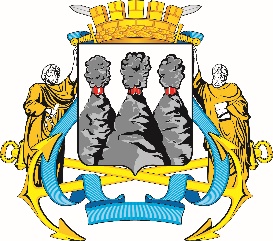 ГОРОДСКАЯ ДУМАПЕТРОПАВЛОВСК-КАМЧАТСКОГО ГОРОДСКОГО ОКРУГАот 22.06.2022 № 1199-р49-я сессияг.Петропавловск-КамчатскийПредседатель Городской Думы Петропавловск-Камчатского городского округа Г.В. МонаховаГ.В. МонаховаГОРОДСКАЯ ДУМАГОРОДСКАЯ ДУМАГОРОДСКАЯ ДУМАПЕТРОПАВЛОВСК-КАМЧАТСКОГО ГОРОДСКОГО ОКРУГАПЕТРОПАВЛОВСК-КАМЧАТСКОГО ГОРОДСКОГО ОКРУГАПЕТРОПАВЛОВСК-КАМЧАТСКОГО ГОРОДСКОГО ОКРУГАГлава Петропавловск-Камчатского городского округаК.В. Брызгин